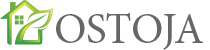 ..................................................... 	 	 	........................................... dnia .................... ..................................................... ....................................................  	 	 	 	 	 	 	Wspólnota Mieszkaniowa   	 	 	 	 	 	 	ul. ....................................                                                                                     …………………………. WNIOSEK O ZMIANĘ WYSOKOŚCI ZALICZKI NA WODĘ ZIMNĄ, CIEPŁĄ, ODPROWADZENIE ŚCIEKÓW ORAZ ILOŚCI ZAMIESZKUJĄCYCH OSÓB  Oświadczam, że na dzień ................................. w użytkowanym lokalu mieszkalnym              w ………………..przy ul. .................................................... nr budynku ........... nr lokalu ........... zamieszkuje na stałe .......................... osób.  Świadomy(a) odpowiedzialności z art. 286 Kodeksu karnego (tekst jedn. Dz. U. z 2017 r., poz. 2204, ze zm.), oświadczam, że podane przeze mnie dane są zgodne ze stanem faktycznym. Jednocześnie oświadczam, że ponoszę pełną odpowiedzialność prawną za podanie niezgodnej z rzeczywistością liczby faktycznie zamieszkujących osób w wyżej wymienionym lokalu.  O zmianach w stanie podanym w oświadczeniu, będę każdorazowo informował(a) w terminie 7 dni od dnia ich zaistnienia. Zmiana zasad rozliczenia następuje od pierwszego dnia miesiąca następującego po złożeniu oświadczenia.  Dodatkowo proszę o zmianę naliczonej zaliczki na wodę zimną, ciepłą oraz odprowadzenie ścieków w wysokości: ...................... m3 (woda zimna i ścieki) * ...................... m3 (podgrzew wody ciepłej) Przyczyna zmiany: ............................................................................................................................................................  	 	 	 	 	 	 	 	 	................................................  	 	 	 	 	 	 	 	                   podpis  właściciela Adnotacja zarządcy/administratora:  Wprowadzono od dnia .....................................                                 .................................................                                                                                                                    podpis pracownika *zaliczka na zimną wodę i odprowadzenie ścieków obejmuje prognozę wynikającą z łącznego zużycia wody ciepłej i zimnej  